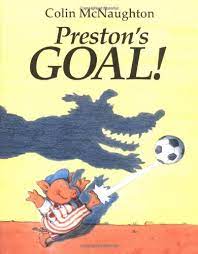 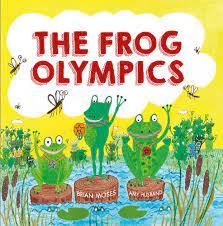 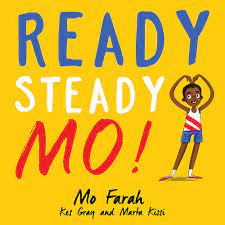 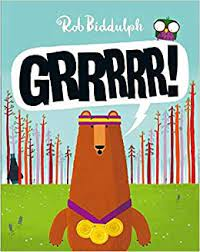 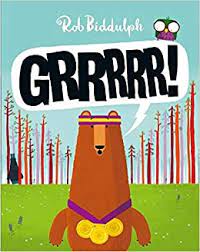 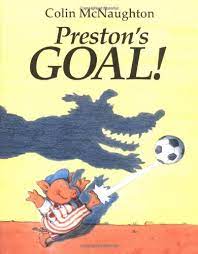 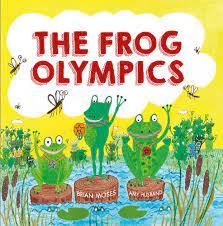 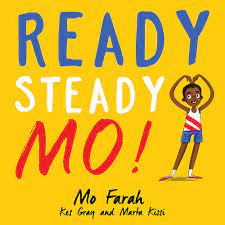 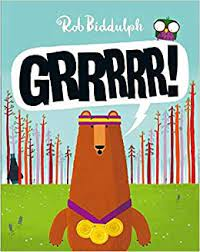 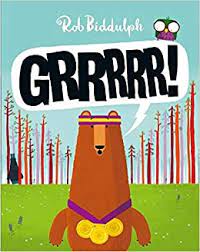 football  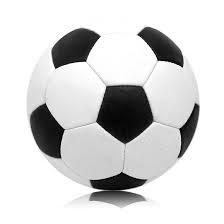 swimming  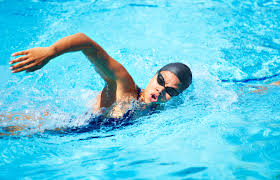  ball        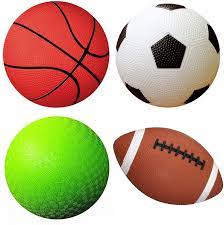  player     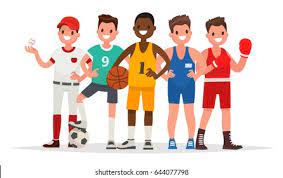 game     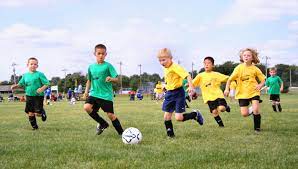 basketball 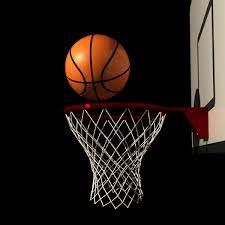 cycling  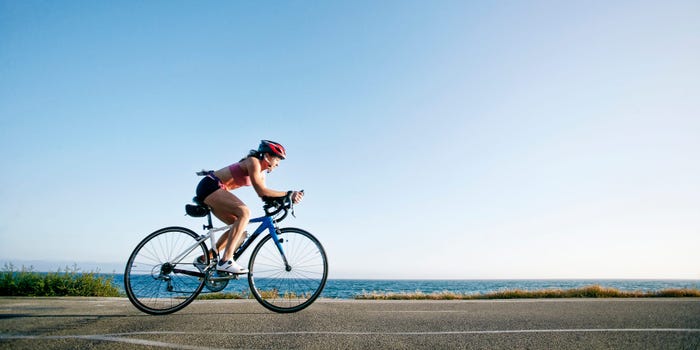 racket     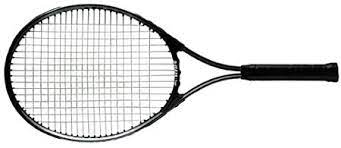 goalkeeper   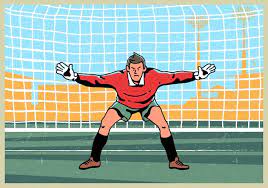 competition  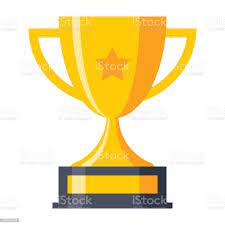 hockey 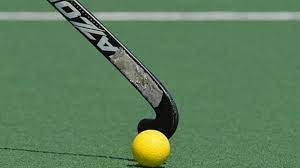 running  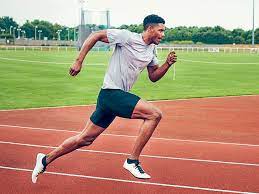 bat         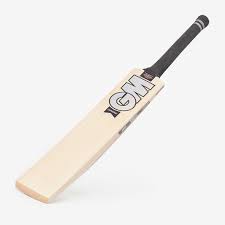 referee     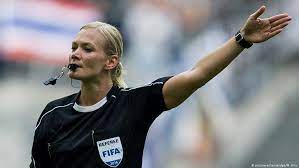     respect     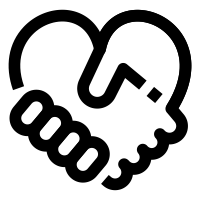 rugby	        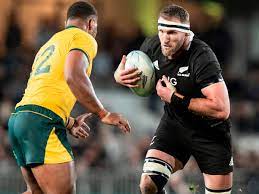 tennis     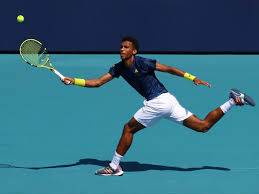 track     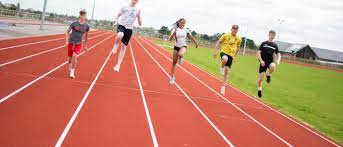      umpire    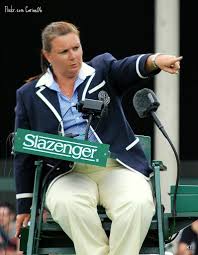 exercise    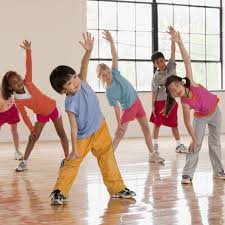 cricket  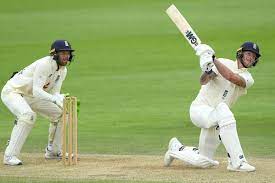   Olympics   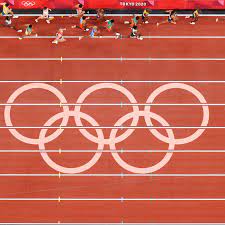 pitch      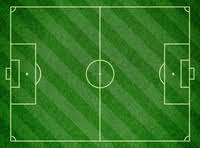 team   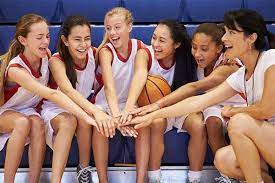     fitness      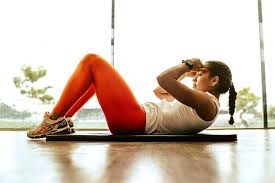 athletics  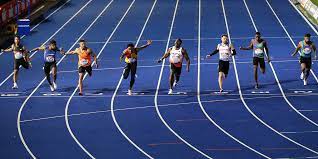 golf          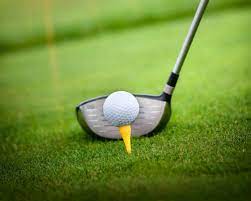 goal      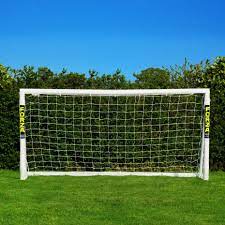  rules        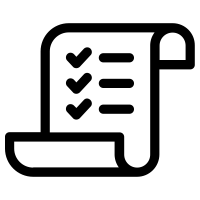     whistle    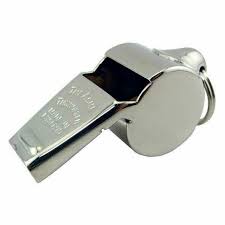 